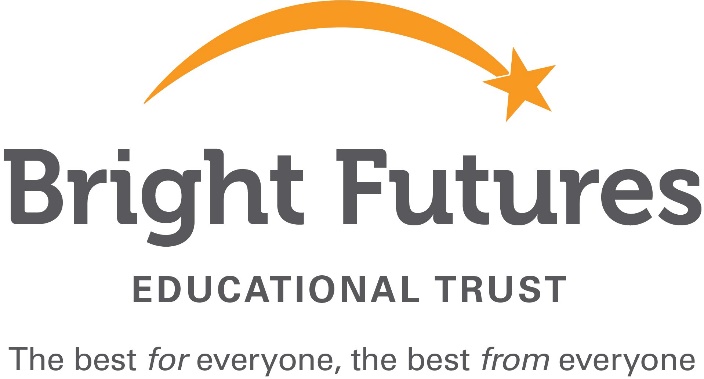 Use of Reasonable ForcePolicyContents What is the policy for?									4Who is the policy for?										4Policy Standards										4Appendix 1 – Example Reporting Form							9Appendix 2 – Example Training Log								10 Use of Reasonable Force PolicyBright Futures Educational Trust’s (BFET) vision is The best for everyone the best from everyone.  Having a robust, well implemented and maintained policy and procedures regarding the use of reasonable force is an integral aspect to achieving this vision and ensuring the safety of our pupils, staff and visitors.What is the Policy for?The health, safety and well-being of all pupils/students in every Academy within the Trust is of paramount importance to all who work within them.  School staff have a power to use force and lawful use of the power will provide a defence to any related criminal prosecution or other legal action. This policy has been compiled in response to the following legislation:Education and Inspections Act 2006 – Section 93Use of Reasonable Force – DfE Non-statutory Guidance July 2013DfE Behaviour and discipline in schools January 2016DfE Keeping Children Safe in Education September 2018 DfE Searching, screening and confiscation January 2018This policy should be read in conjunction with:Child Protection Policy / Safeguarding PolicyBehaviour Management PolicyEqualities PolicyHealth and Safety policyManaging Allegations Against StaffSafer Working PracticeWho is the Policy for?The policy applies to all staff employed by the educational establishments which form part of Bright Futures Educational Trust (BFET) any consultants undertaking work on behalf of the Trust.Policy StandardsWhat is reasonable force? The term ‘reasonable force’ covers the broad range of actions used by most teachers at some point in their career that involve a degree of physical contact with pupils. Force is usually used either to control or restrain. This can range from guiding a pupil to safety by the arm through to more extreme circumstances such as breaking up a fight or where a student needs to be restrained to prevent violence or injury.‘Reasonable in the circumstances’ means using no more force than is needed. Reasonable force can take several form:Physically interposing between pupilsBlocking a pupil’s pathHoldingLeading a pupil by the armShepherding a pupil away by placing a hand in the centre of the backIn more extreme circumstances, using restrictive holdsSchool staff should always try to avoid acting in a way that might cause injury, but in extreme cases it may not always be possible to avoid injuring the pupil. Who can use reasonable force? All members of school staff have a legal power to use reasonable force. This power applies to any member of staff at the school. It can also apply to people whom the principal has temporarily put in charge of pupils such as unpaid volunteers or parents/carers accompanying students on a school organised visit. All staff have a duty of care to take the action needed to keep pupils, staff and visitors safe.Suspension should not be an automatic response when a member of staff has been accused of using excessive force.Senior school leaders should support their staff when they use this power appropriately. If the situation cannot be dealt with by staff, the police should be contacted.When can reasonable force be used? Reasonable force can be used to prevent pupils from hurting themselves or others, from damaging property, or from causing disorder. In all cases, the minimum amount of force required should be used.The decision on whether or not to physically intervene is down to the professional judgement of the staff member concerned and should always depend on the individual circumstances. Schools can use reasonable force to: Remove disruptive children from the classroom where they have refused to follow an instruction to do so; Prevent a pupil behaving in a way that disrupts a school event or a school trip or visit;Prevent a pupil leaving the classroom where allowing the pupil to leave would risk their safety or lead to behaviour that disrupts the behaviour of others; Prevent a pupil from attacking a member of staff or another pupil, or to stop a fight in the playground; and Restrain a pupil at risk of harming themselves through physical outbursts.Schools cannot:Use force as a punishment – it is always unlawful to use force as a punishment. Power to search pupils without consent In addition to the general power to use reasonable force described above, principals and authorised staff can use such force as is reasonable given the circumstances to conduct a search for the following “prohibited items”:knives and weapons alcohol illegal drugs stolen items tobacco and cigarette papers fireworks pornographic images any article that has been or is likely to be used to commit an offence, cause personalinjury or damage to property. Force cannot be used to search for items banned under the school rules that are not also included above.  Pupils with Special Educational Needs and Disabilities7.1 Staff must always be aware of the reasonable adjustments that need to be made for pupils withSpecial Educational Needs and/or needs related to other Disabilities. Where this is necessary, the Inclusion Leader/ SENCO will support the staff to identify the adjustments required.  7.2 The Inclusion Leader/ SENCO will complete individual risk assessments and handling plans where itis known that reasonable force is more likely to be necessary to restrain an individual pupil where their need is associated with extreme behaviour, or their impairment leads to making them less responsive to communication. 
7.3 Parents and carers will be kept fully informed and included as part of the decision making process.Recording, Reporting and Monitoring8.1 After incidents in which physical intervention is used, staff should report and record the matter inaccordance with school procedures.8.2 All incidents requiring the use of physical intervention should be thoroughly and systematicallydocumented within school records such as logs, electronic systems or incident books. 
8.3 Use of physical intervention in school should be monitored in order to help staff learn fromexperience, promote the well- being of children and their care, and provide a basis for appropriate support8.2 Monitoring information should be reported on a regular basis to school governors.  For an example recording form please see Appendix 1Informing Parents/ Carers9.1 Schools do not require parental consent to use force on a student. 9.2 Parents/ Carers will be informed on the same day of an incident. For an example recording form please see Appendix 1Staff training Schools need to take their own decisions about staff training. The principal should consider whether members of staff require any additional training to enable them to carry out their responsibilities and should consider the needs of the pupils when doing so.For an example training log, please see the Appendix 2Managing complaints All complaints about the use of force should be thoroughly, promptly and appropriatelyinvestigated.  In the event of a complaint being received by a school in relation to use of force by staff,the matter will be dealt with in accordance with agreed procedures for handling allegations against members of staff.Suspension must not be an automatic response when a member of staff has beenaccused of using excessive force. Physical contact with pupils other than reasonable forceIt is not illegal to touch a pupil. There are occasions when physical contact, other thanreasonable force, with a pupil is proper and necessary.  Examples of where touching a pupil might be proper or necessary:Holding the hand of the child at the front/back of the line when going to assembly or when walking together around the school; When comforting a distressed pupil; When a pupil is being congratulated or praised; To demonstrate how to use a musical instrument; To demonstrate exercises or techniques during PE lessons or sports coaching; To give first aid. Appendix 1- Example Reporting FormRecord of IncidentName of Pupil:						Year Group:Date of Incident:						Ethnicity of pupil:Signed (senior leader)	………………………………………………………………………………………Date				………………………………………………………………………………………Appendix 2 - Example Training LogStaff Training Log Names of those involvedStaffOthersTime of incidentLocationAccount of incident including events leading up incident, details of actions and how the incident was resolved (including details of any restraint method used)Account of incident including events leading up incident, details of actions and how the incident was resolved (including details of any restraint method used)Follow up actions (advice to parents/carers, support for staff and pupils involved)Follow up actions (advice to parents/carers, support for staff and pupils involved)Name of witnesses and attach witness accountsName of witnesses and attach witness accountsRecord any injury or damage to propertyRecord any injury or damage to propertyNOTIFICATION TO PARENTS/ CARERSMother  by __________________________ at ________________ via phone/ meeting/ letterFather  by ___________________________ at ________________ via phone/ meeting/ letterOther carer by ________________________at ________________ via phone/ meeting/ letterNOTIFICATION TO PARENTS/ CARERSMother  by __________________________ at ________________ via phone/ meeting/ letterFather  by ___________________________ at ________________ via phone/ meeting/ letterOther carer by ________________________at ________________ via phone/ meeting/ letterNameRoleDate trained